«В гости к Солнышку»Для ясельной группыМ.Р:       Доброе утро всем ребятишкам, и девчонкам, и мальчишкам!Поздороваемся дружно, только хмуриться не нужно.«Здравствуйте, ладошки»https://www.youtube.com/watch?v=LgeOfVYpWq4https://www.youtube.com/watch?v=jKP4u453VYM( движения выполняются по тексту:Показали ладошки, хлопнули 3 раза)Положили руки на коленочки и топнули ногами 3 разаПотрогали щеки и похлопали по ним 3 разаПокачать головой, держа руки на щеках и хлопнуть 3 разаВытянуть губки трубочкой и «поцеловать» 3 разаПоказать зубы и постучать ими 3 разаПрижать ладошки к груди и вытянуть их вверх  «всем, привет!!»)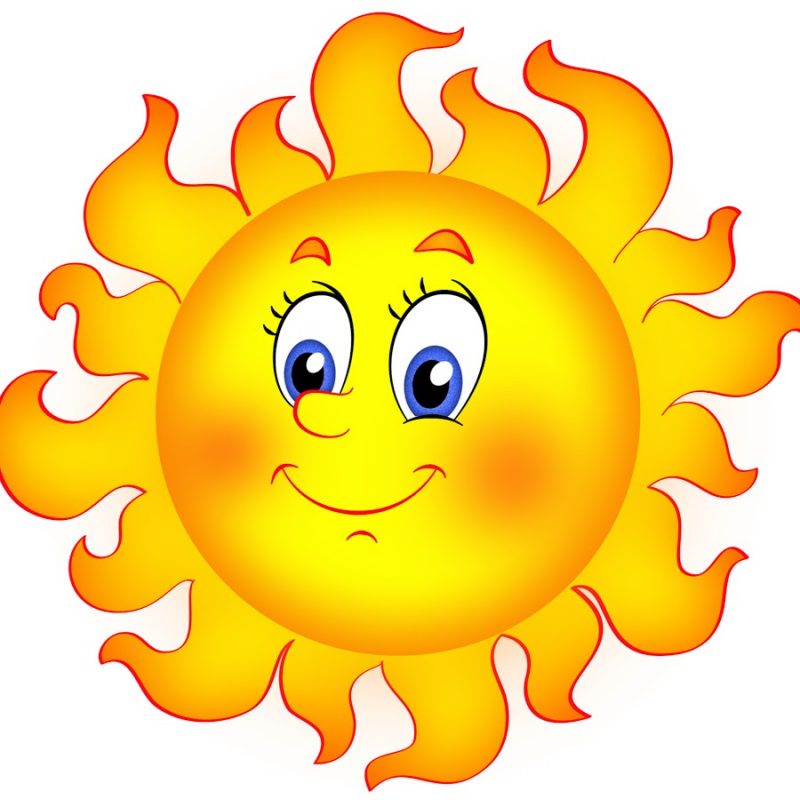 Молодцы! Отгадайте мою загадку:«Ночью спрячется оно – Станет во дворе темно. Утром снова к нам в оконце
Бьётся радостное …Дети:   Солнце!!М.Р:      Солнышко весеннее выходи играть!Мы не будем хмуриться, будем танцевать!(можно раздать детям разноцветные ленточки или платочки)«Солнышко, выходи»   https://www.youtube.com/watch?v=DTQkmG-suNoМ.Р:   Молодцы, ребята, весело танцевали, Солнышко к нам позвали.  (собрать атрибуты)Хочет Солнышко, ребята, с вами поиграть, А для этого вам предлагаю инструменты взять.«В ней горошинки звенят, Карапузов веселят.Это первая игрушка Под названием... (ПОГРЕМУШКА)»Достать из корзинки«Он тугой и толстокожий. Стукни палочкой. -Бам, бам!Загремит. Смолчать не сможет Этот громкий… (БАРАБАН)»
                                                        Достать из корзинкиИнструменты разбираем, весело на них играем….Если музыка молчит – инструмент наш тихо спит.Танец-оркестр (детская полька)Музыка звучит – играют, музыка не звучит – отдыхаютМ.Р:   Ребята, а у солнышка есть друзья?....А хотите узнать кто они?.......Песня «Есть у солнышка друзья». https://www.youtube.com/watch?v=8t6PinqDe14МР:     Ребята, кто  у Солнышка друзья?.......ДЕТИ:   Петушок!!МР:     Правильно……А вот и он…. (показать игрушку)ПЕТУШОК :  Я петушок, звонкий голосок! Раньше всех встаю, громче всех пою! Если мне весело, я пою вот так (весело): «Ку-ка-ре-ку!», Если мне грустно я пою так (с грустной интонацией): «Ку-ка-ре-ку!»МР:     Дети, покажите, как Петушок весело поет?.........            Теперь покажите, как он грустно поет?..........Дети пропевают «ку-ка-ре-ку» с соответствующей интонацией.ПЕТУШОК:   Весело мне здесь у вас, потанцуем мы сейчас.«Все на ножки становитесь»  https://www.youtube.com/watch?v=kIk7l4lOA6EМР:     Пришла пора прощаться со мной , с Петушком. До свидания! До новых встреч!